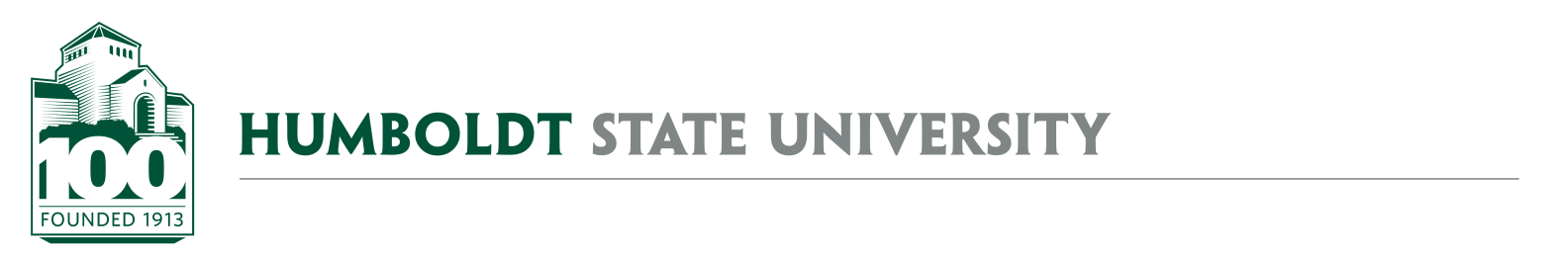 AGENDAUniversity Sports Facilities Scheduling Advisory Group MeetingNovember 9, 2015WelcomeReview of Meeting NotesPotential Football Playoff GameUse of Drones at Campus FieldsDiscuss Indoor Facility Scheduling GuidelinesUpdate:  Rules Posting at Fields